Ungdoms-kampagne hos Campus Bornholm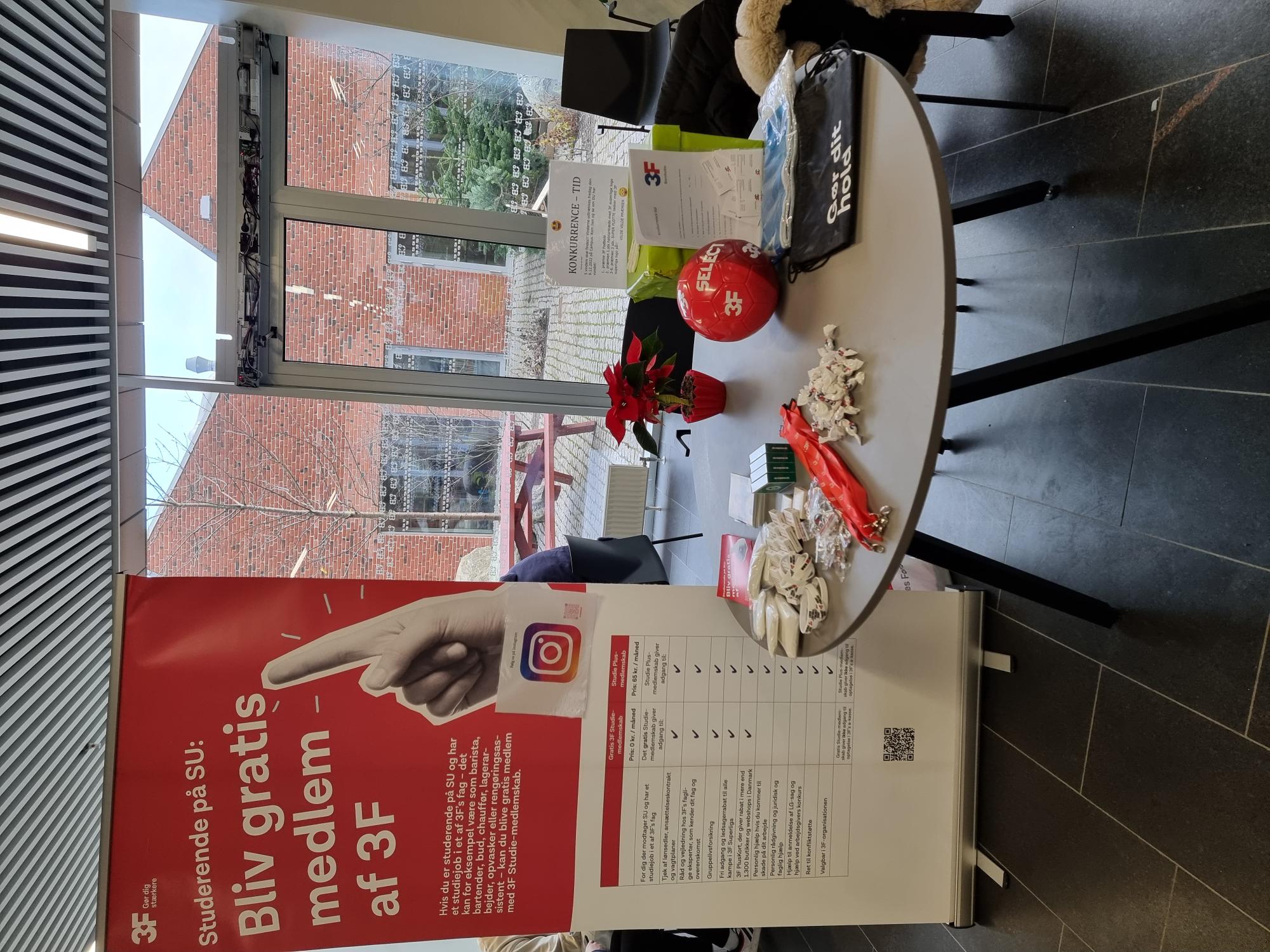 I hele uge 49 har 3F Bornholm været på besøg hos Campus Bornholm, hvor der er blevet orienteret om gratis SU-medlemskab og studiejob til de studerende på skolen.Spørgelysten har været stor blandt de unge og der blev alle dage udvist stor interesse for 3F Bornholm og hvad der kan tilbydes.3F Bornholms tilstedeværelse varkoncentreret omkring spisefrikvarterene på skolen, hvor der også blev lavet konkurrencer med flotte 3F præmier. Sidst på ugen blev præmierne udloddet, til stor begejstring for dem som havde vundet. Som en sidebemærkning, gjorde vi opmærksomme på at man kan følge 3F Bornholm på Instagram, hvor der også løbende vil blive lavet konkurrencer for medlemmerne. I fremtiden vil komme flere af disse aktiviteter fra 3F Bornholms side.   